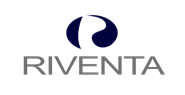 Anti Corruption and Bribery Policy – Riventa LtdFebruary 20201. 	POLICY STATEMENT 1.1 It is our policy to conduct all of our business in an honest and ethical manner. We take a zero-tolerance approach to bribery and corruption and are committed to acting professionally, fairly and with integrity in all our business dealings and relationships wherever we operate and implementing and enforcing effective systems to counter bribery and corruption. 1.2 We will uphold all laws relevant to countering bribery and corruption.  However, we remain bound by UK laws, including the Bribery Act 2010, in respect of our conduct both at home and abroad. WHO MUST COMPLY WITH THIS POLICY? This policy applies to all persons working for us or on our behalf in any capacity, including employees at all levels, directors, officers, agency workers, seconded workers, volunteers, interns, agents, contractors, external consultants, third-party representatives and business partners, sponsors, or any other person associated with us, wherever located.  WHAT ARE BRIBERY AND CORRUPTION? Bribery is offering, promising, giving or accepting any financial or other advantage, to induce the recipient or any other person to act improperly in the performance of their functions, or to reward them for acting improperly, or where the recipient would act improperly by accepting the advantage. An advantage includes money, gifts, loans, fees, hospitality, services, discounts, the award of a contract or anything else of value. A person acts improperly where they act illegally, unethically, or contrary to an expectation of good faith or impartiality, or where they abuse a position of trust. The improper acts may be in relation to any business or professional activities, public functions, acts in the course of employment, or other activities by or on behalf of any organisation of any kind. Corruption is the abuse of entrusted power or position for private gain. Examples: Offering a bribe You offer a potential client tickets to a major sporting event, but only if they agree to do business with us. This would be an offence as you are making the offer to gain a commercial and contractual advantage. We may also be found to have committed an offence because the offer has been made to obtain business for us. It may also be an offence for the potential client to accept your offer. Receiving a bribe A supplier gives your nephew a job, but makes it clear that in return they expect you to use your influence in our organisation to ensure we continue to do business with them. It is an offence for a supplier to make such an offer. It would be an offence for you to accept the offer as you would be doing so to gain a personal advantage. Bribing a foreign official You arrange for the business to pay an additional "facilitation" payment to a foreign official to speed up an administrative process[, such as clearing our goods through customs]. The offence of bribing a foreign public official is committed as soon as the offer is made. This is because it is made to gain a business advantage for us. We may also be found to have committed an offence.  4. 	WHAT YOU MUST NOT DO It is not acceptable for you (or someone on your behalf) to: give, promise to give, or offer, a payment, gift or hospitality with the expectation or hope that a business advantage will be received, or to reward a business advantage already given; give or accept a gift or hospitality during any commercial negotiations or tender process, if this could be perceived as intended or likely to influence the outcome; accept a payment, gift or hospitality from a third party that you know or suspect is offered with the expectation that it we will provide a business advantage for them or anyone else in return; accept hospitality from a third party that is unduly lavish or extravagant under the circumstances. offer or accept a gift to or from government officials or representatives, or politicians or political parties, without the prior approval of your manager. threaten or retaliate against another individual who has refused to commit a bribery offence or who has raised concerns under this policy; or engage in any other activity that might lead to a breach of this policy. Kickbacks are typically payments made in return for a business favour or advantage.  You must avoid any activity that might lead to a facilitation payment or kickback being made or accepted by us or on our behalf, or that might suggest that such a payment will be made or accepted. If you are asked to make a payment on our behalf, you should always be mindful of what the payment is for and whether the amount requested is proportionate to the goods or services provided. You should always ask for a receipt which details the reason for the payment. If you have any suspicions, concerns or queries regarding a payment, you should raise these with your line manager.  5. 	GIFTS, HOSPITALITY AND EXPENSES 5.1 This policy allows reasonable and appropriate hospitality or entertainment given to or received from third parties, for the purposes of: establishing or maintaining good business relationships; improving or maintaining our image or reputation; or marketing or presenting our products and/or services effectively. 5.2 You are prohibited from [accepting a gift from or] giving a gift to a third party OR The giving [and accepting] of gifts is allowed if the following requirements are met: it is not made with the intention of influencing a third party to obtain or retain business or a business advantage, or to reward the provision or retention of business or a business advantage, or in explicit or implicit exchange for favours or benefits; it is given in our name, not in your name; it does not include cash or a cash equivalent (such as gift certificates or vouchers); it is appropriate in the circumstances, taking account of the reason for the gift, its timing and value. For example, in the UK it is customary for small gifts to be given at Christmas; it is given openly, not secretly; and it complies with any applicable local law. Promotional gifts of low value such as branded stationery to or from existing customers, suppliers and business partners will usually be acceptable. Reimbursing a third party's expenses, or accepting an offer to reimburse our expenses (for example, the costs of attending a business meeting) would not usually amount to bribery. However, a payment in excess of genuine and reasonable business expenses (such as the cost of an extended hotel stay) is not acceptable. We appreciate that practice varies between countries and regions and what may be normal and acceptable in one region may not be in another. The test to be applied is whether in all the circumstances the gift, hospitality or payment is reasonable and justifiable. The intention behind it should always be considered. 6. 	DONATIONS 6.1 	We do not make contributions to political parties.  6.2 We only make charitable donations that are legal and ethical under local laws and practices. No donation must be offered or made without the prior approval of the Managing Director 7. 	RECORD-KEEPING 7.1 We must keep financial records and have appropriate internal controls in place which will evidence the business reason for making payments to third parties. 7.2 You must declare and keep a written record of all hospitality or gifts given or received, which will be subject to managerial review. 7.3 You must submit all expenses claims relating to hospitality, gifts or payments to third parties in accordance with our expenses policy and record the reason for expenditure.  7.4 All accounts, invoices, and other records relating to dealings with third parties including suppliers and customers should be prepared with strict accuracy and completeness.  8. 	YOUR RESPONSIBILITIES 8.1 	You must ensure that you read, understand and comply with this policy. 8.2 The prevention, detection and reporting of bribery and other forms of corruption are the responsibility of all those working for us or under our control. You are required to avoid any activity that might lead to, or suggest, a breach of this policy. 8.3 You must notify your manager as soon as possible if you believe or suspect that a conflict with this policy has occurred, or may occur in the future. For example, if a client or potential client offers you something to gain a business advantage with us, or indicates to you that a gift or payment is required to secure their business.  9. 	BREACHES OF THIS POLICY 9.1 Any employee who breaches this policy will face disciplinary action, which could result in dismissal for misconduct or gross misconduct. We may terminate our relationship with other individuals and organisations working on our behalf if they breach this policy. Responsible for delivery of this policy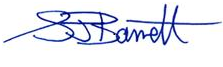 Stephen Barrett B.Eng (Hons), MBA, MIoDManaging DirectorRiventa LtdFebruary 2020This policy is available to all interested parties through publication on our company notice board.